TRƯỜNG THCS PHÚ LƯƠNG HƯỞNG ỨNG NGÀY PHÁP LUẬT NƯỚC CHXHCN VIỆT NAM NĂM 2021Chiều ngày 05/11/2021 Trường THCS Phú Lương đã tổ chức thành công chương trình HƯỞNG ỨNG NGÀY PHÁP LUẬT NƯỚC CỘNG HÒA XÃ HỘI CHỦ NGHĨA VIỆT NAM NĂM 2021 với chủ đề: “Luật an ninh mạng và văn hóa ứng xử trên không gian mạng”. Tham dự chương trình có bà Tô Thị Kim Sa - Chuyên viên PGD&ĐT quận Hà Đông; Bà Mai Thị Tường Linh - Cán bộ Công an Quận Hà Đông; Bà Nguyễn Thị Hường - Báo cáo viên Công an Quận Hà Đông; Ông Đặng Đình Kỹ - Trưởng ban đại diện cha mẹ học sinh Trường THCS Phú Lương; Cùng toàn thể cán bộ, giáo viên, nhân viên và 250 em học sinh đại diện cho gần 1.300 học sinh của nhà trường, tham dự bằng cả hai hình thức trực tiếp và trực tuyến. Tại chương trình các em học sinh đã được tìm hiểu, trao đổi và hiểu rõ hơn về Luật an ninh mạng cũng như văn hóa ứng xử trên không gian mạng để có được những kiến thức vô cùng bổ ích khi tham gia  mạng xã hội.                  Dưới đây là một số hình ảnh của chương trình: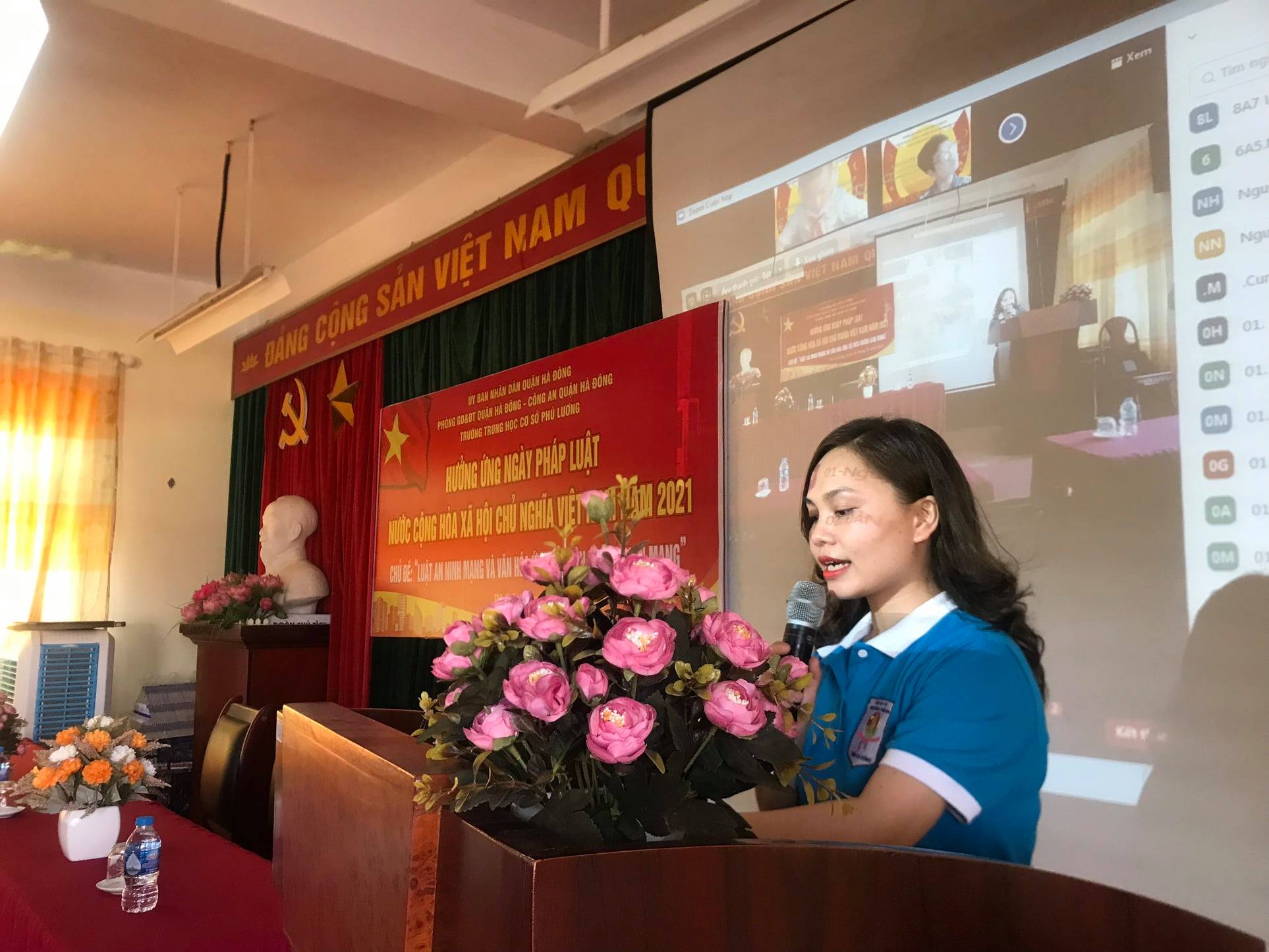 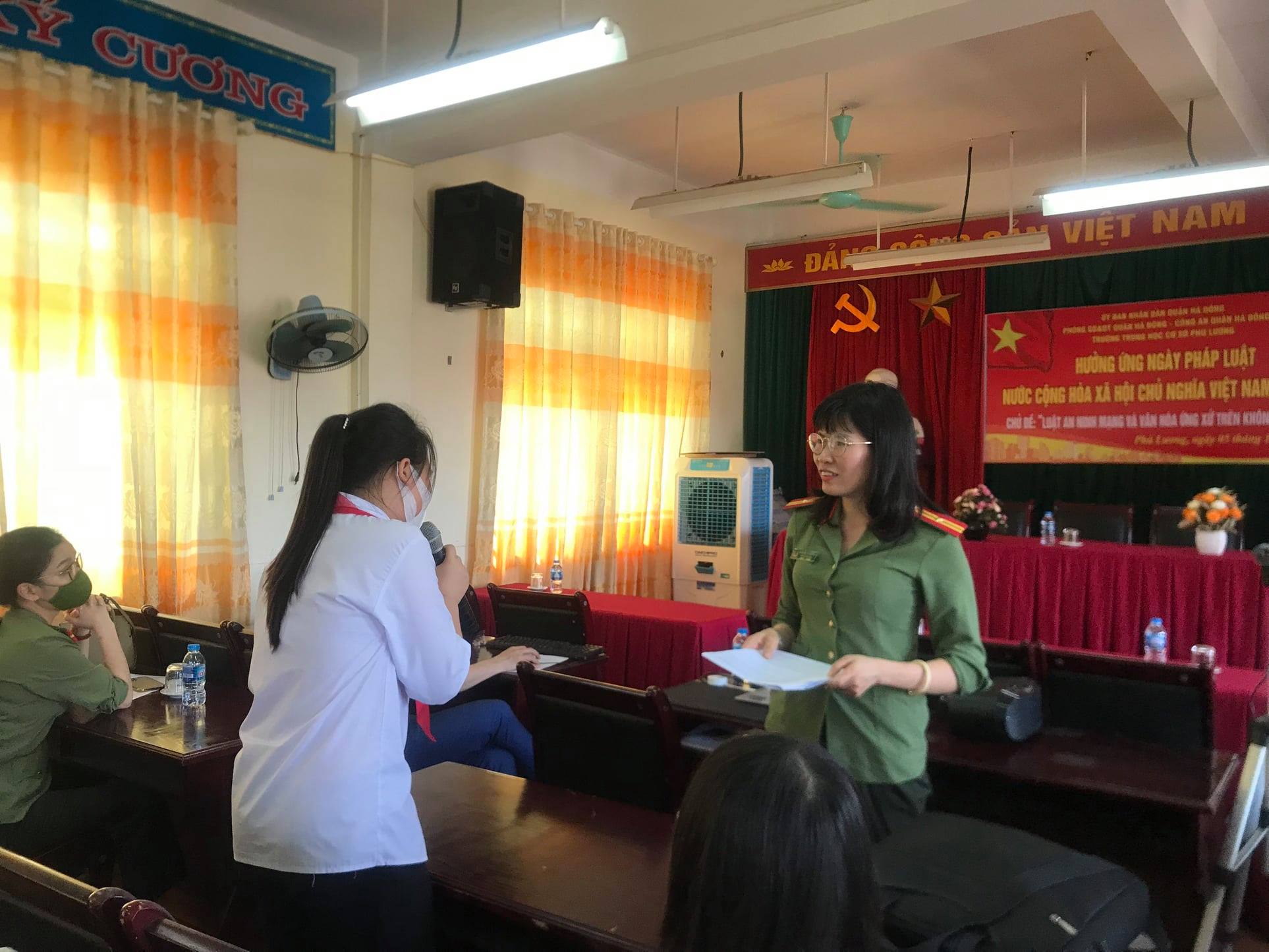 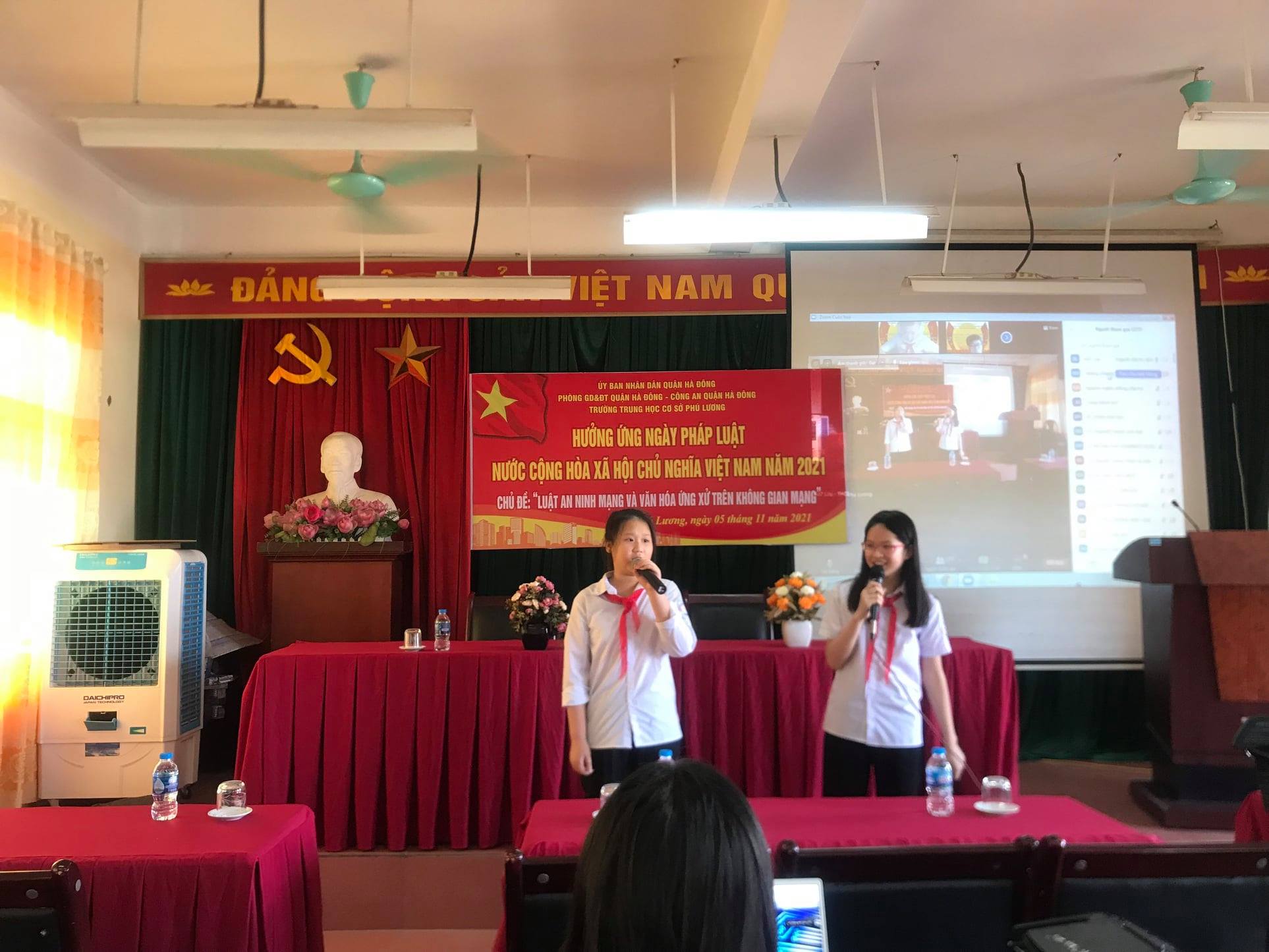 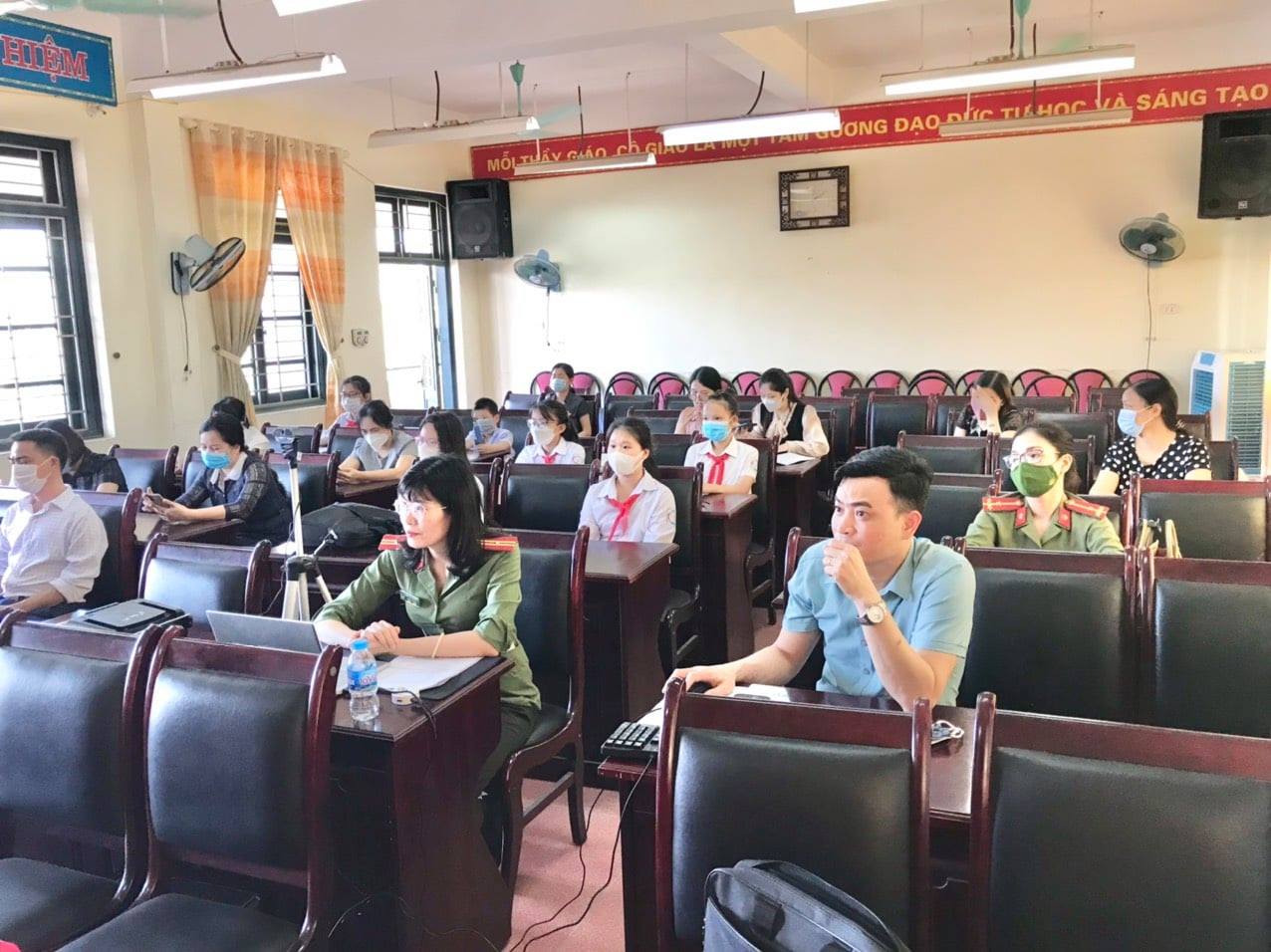 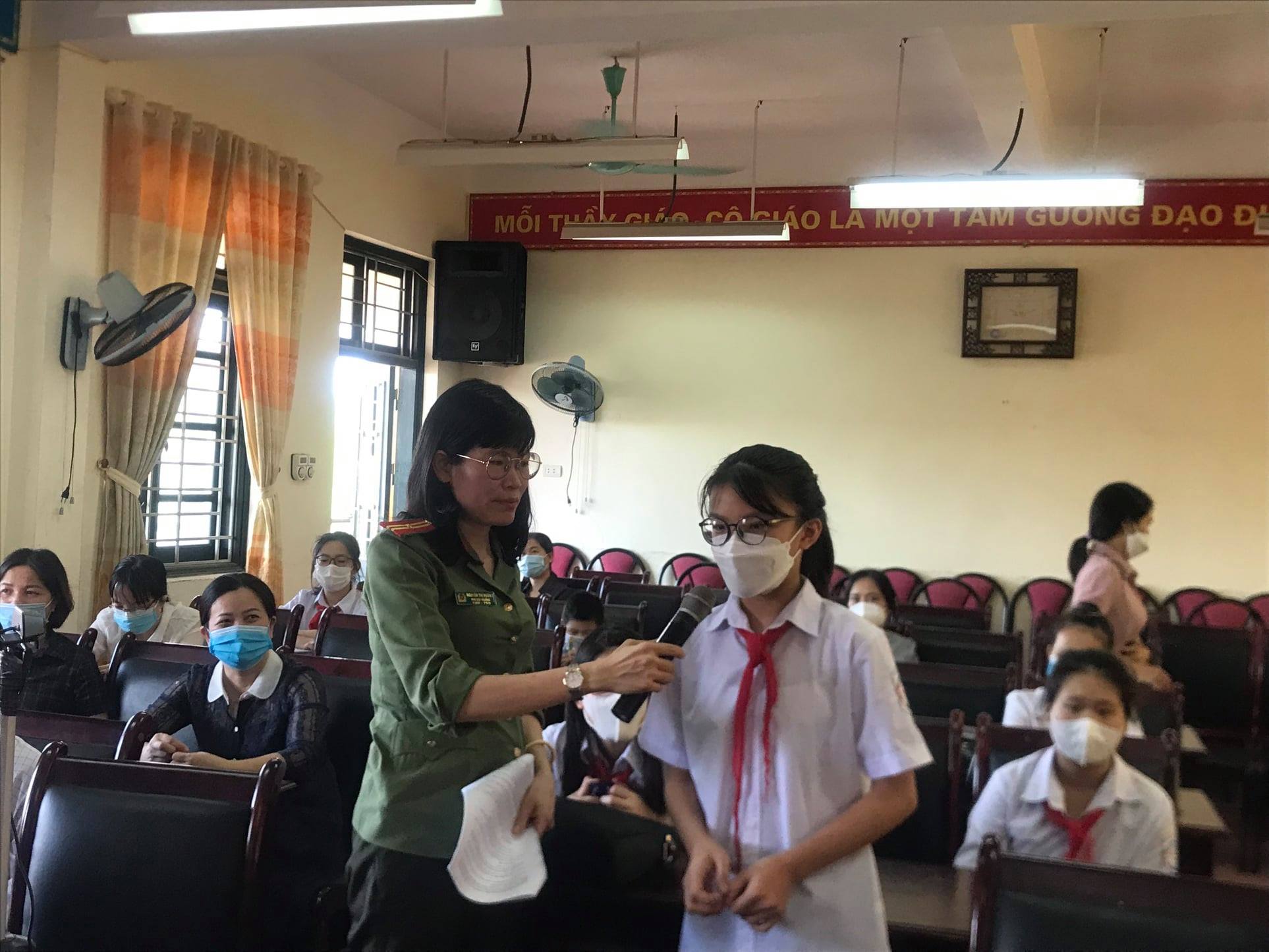 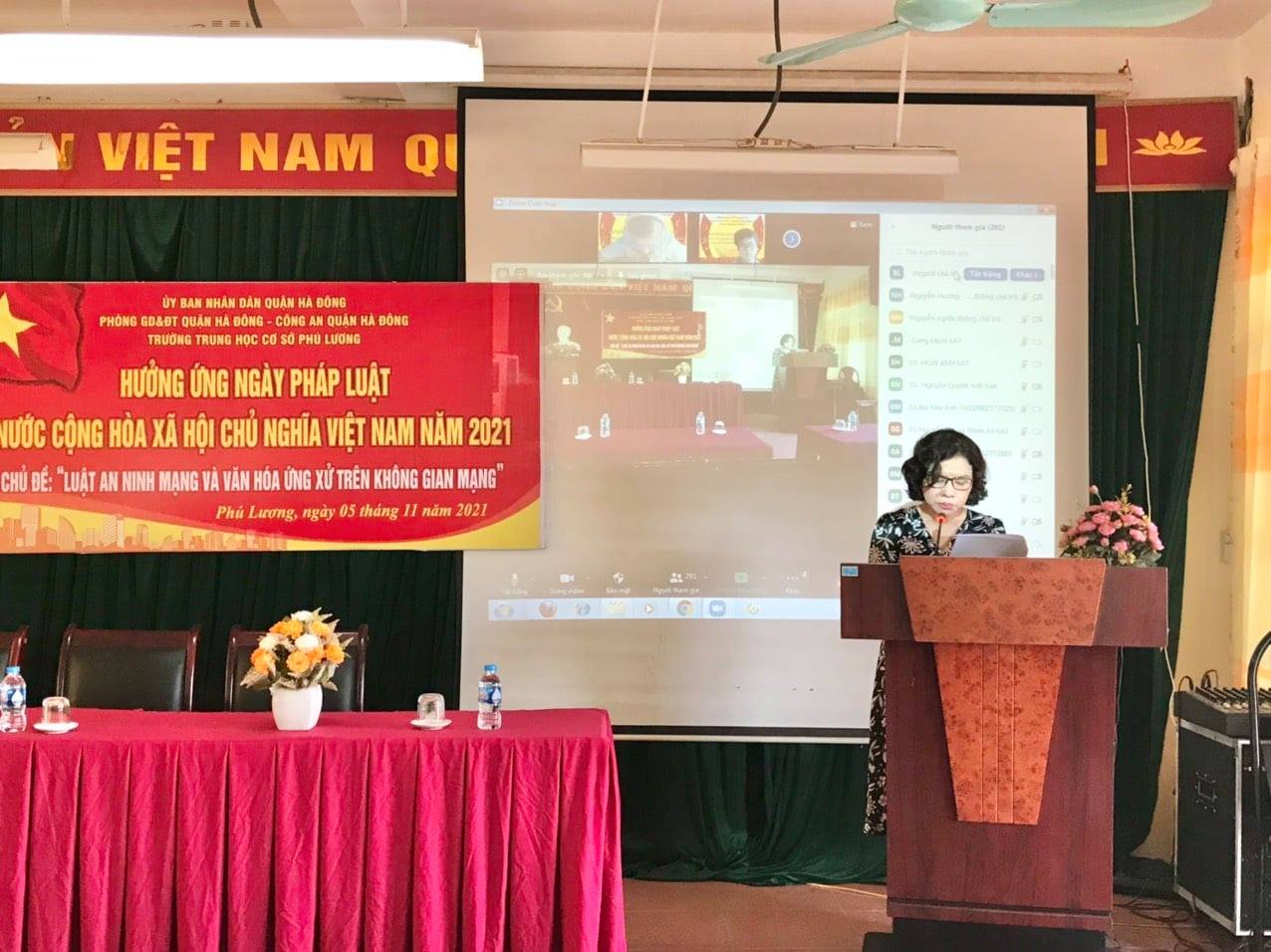 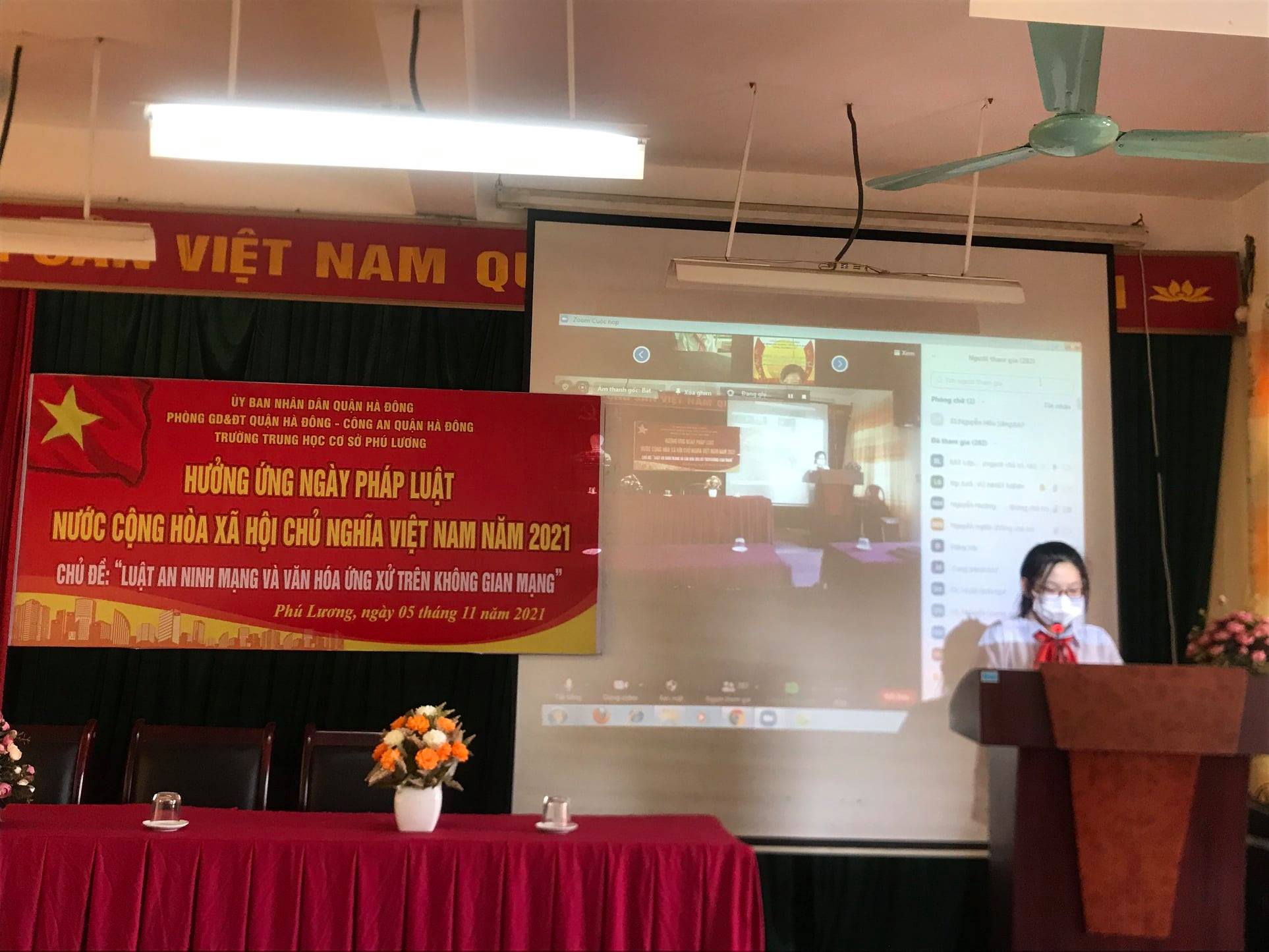 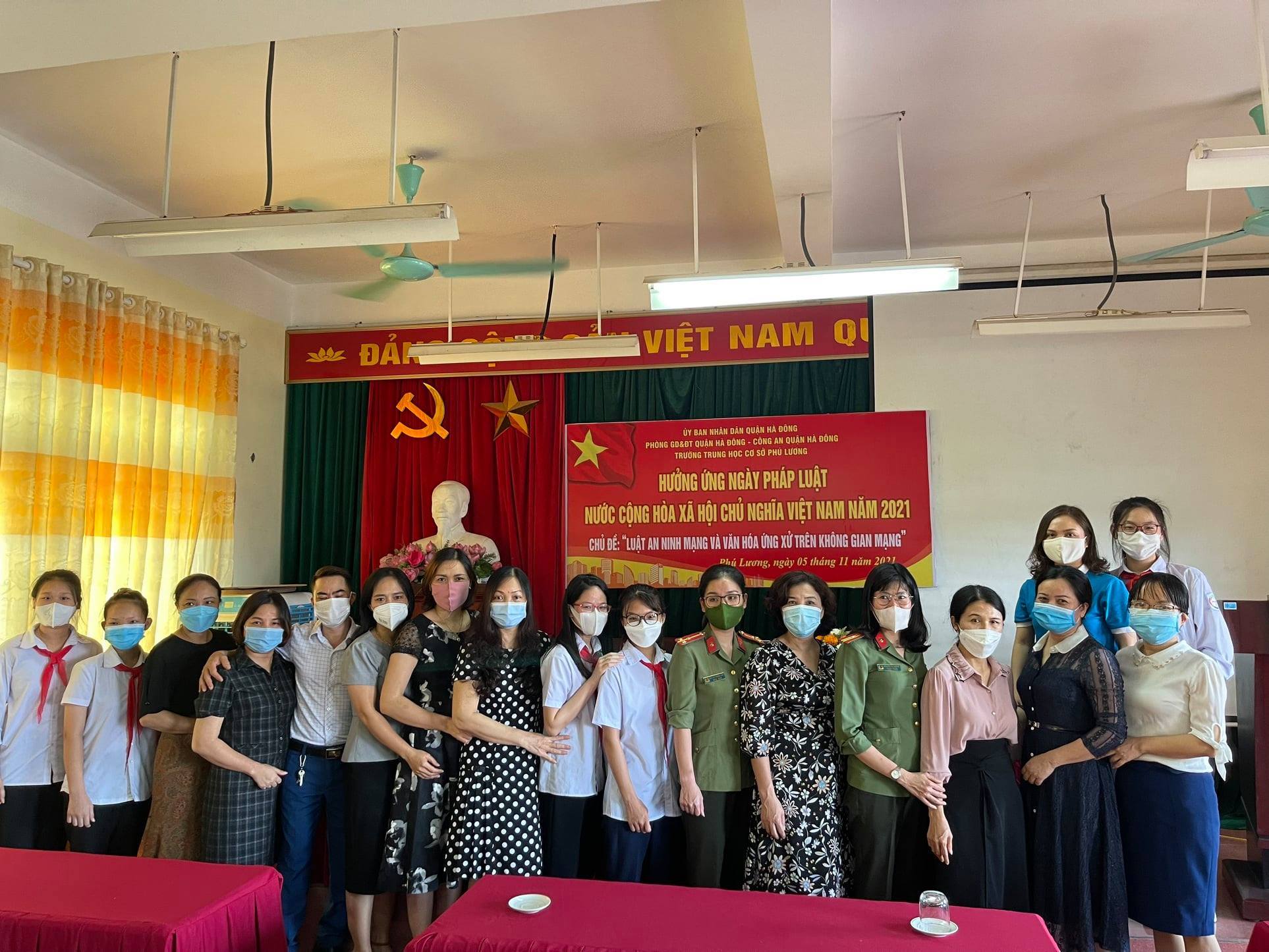 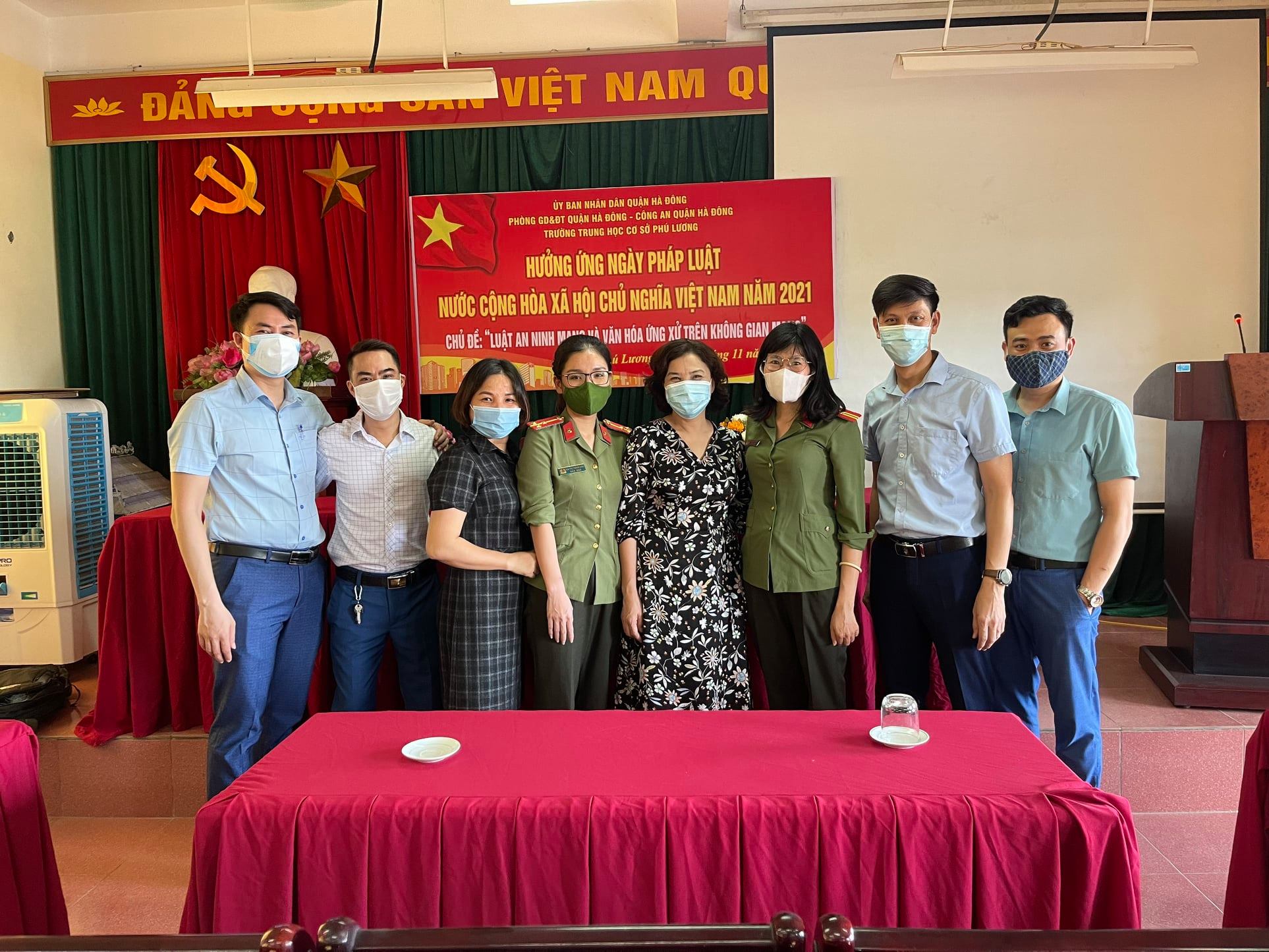 